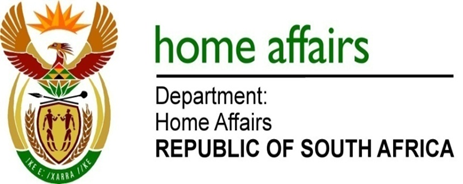 NATIONAL ASSEMBLYQUESTION FOR WRITTEN REPLYQUESTION NO. 3573DATE OF PUBLICATION: FRIDAY, 3 NOVEMBER 2017 INTERNAL QUESTION PAPER 41OF 20173573.	Dr A Lotriet (DA) to ask the Minister of Home Affairs:(a) What is the total number of supplier invoices that currently remain unpaid by (i) her department and (ii) each entity reporting to her for more than (aa) 30 days, (bb) 60 days, (cc) 90 days and (dd) 120 days and (b) what is the total amount outstanding in each case?									                                                       NW4001EREPLY:The information received from the Department and the entities are tabulated as follows:Department of Home Affairs Government Printing WorksElectoral Commission (i)Number of supplier invoicesTotal amount outstanding(aa) more than 30 days271 226 438.62(bb) more than 60 days7160 512.14(cc) more than 90 days11 240.31(dd) more than 120 days34 898.52GRAND TOTAL321 393 089.59(i)Number of supplier invoicesTotal amount outstanding(aa) more than 30 days115 352.02(bb) more than 60 days259 022.36(cc) more than 90 days00(dd) more than 120 days344 114.30GRAND TOTAL6488.68(i)Number of supplier invoicesTotal amount outstanding(aa) more than 30 days11119 422.00(bb) more than 60 days22 156.00(cc) more than 90 days00(dd) more than 120 days1932 818.00GRAND TOTAL32154 396.00